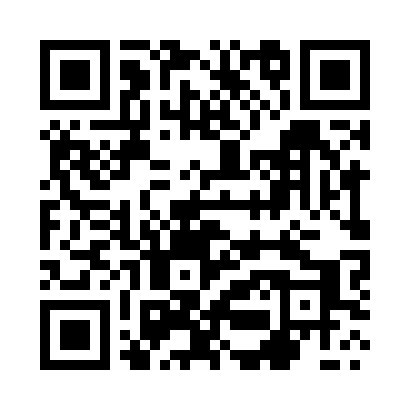 Prayer times for Lipie Gory, PolandMon 1 Apr 2024 - Tue 30 Apr 2024High Latitude Method: Angle Based RulePrayer Calculation Method: Muslim World LeagueAsar Calculation Method: HanafiPrayer times provided by https://www.salahtimes.comDateDayFajrSunriseDhuhrAsrMaghribIsha1Mon4:276:311:015:287:339:292Tue4:246:281:015:297:359:313Wed4:216:261:015:317:379:344Thu4:186:241:015:327:399:365Fri4:156:211:005:337:409:396Sat4:126:191:005:347:429:417Sun4:096:171:005:367:449:448Mon4:066:1412:595:377:469:469Tue4:026:1212:595:387:479:4910Wed3:596:1012:595:397:499:5111Thu3:566:0712:595:417:519:5412Fri3:536:0512:585:427:539:5713Sat3:496:0312:585:437:559:5914Sun3:466:0112:585:447:5610:0215Mon3:435:5812:585:457:5810:0516Tue3:395:5612:575:478:0010:0817Wed3:365:5412:575:488:0210:1018Thu3:325:5212:575:498:0310:1319Fri3:295:4912:575:508:0510:1620Sat3:255:4712:575:518:0710:1921Sun3:225:4512:565:528:0910:2222Mon3:185:4312:565:548:1110:2523Tue3:145:4112:565:558:1210:2824Wed3:115:3912:565:568:1410:3125Thu3:075:3612:565:578:1610:3526Fri3:035:3412:555:588:1810:3827Sat2:595:3212:555:598:1910:4128Sun2:555:3012:556:008:2110:4529Mon2:515:2812:556:018:2310:4830Tue2:475:2612:556:038:2510:52